T.P. : Etude d’un son, signal sonore périodique  CapacitésEnregistrer des sons en employant une interface d’acquisition couplée au logiciel LatisProEtudier les grandeurs physiques caractéristiques d’un signal périodiqueEtudier la perception de divers sons par l’oreille humaine.MatérielCarte d’acquisition SYSAM-CAMPUSMicrophoneLogiciel LatisProDiapasonSynthétiseurGBF et haut-parleurFilssonomètreMatériel utiliséI / Période T et fréquence f d’un son, signal périodiqueProtocole expérimentalConnecter les deux bornes du haut-parleur aux bornes du GBFMettre le GBF en mode sinusoïdalRégler la fréquence du GBF sur 500 Hz et régler le son à une amplitude faible.Connecter les deux bornes du microphone aux bornes d’acquisition de la voie V1 de la console SYSAM-CAMPUSOuvrir le logiciel d’acquisition de physique LatisPro.Paramétrer : entrée analogique : V1 nombre de points d’acquisition : 1000 points   temps total : 20 msmode permanentFaire un clic droit sur V1 situé sur la courbe puis choisir le style trait pour V1Taper sur F10 pour réaliser une acquisition, puis sur Ech pour figer les courbes.  1/ Comment peut-on qualifier le signal observé ?2/ Déterminer la période T du signal observé et reporter le résultat dans la deuxième colonne du tableau donné au 3/3/ Recommencer l’expérience pour les fréquences f données et dans chaque cas déterminer la période T en notant vos calculs dessous le tableau et compléter les 3 dernières colonnes du tableau.4/ Quelle relation simple peut-on établir entre f et T ?II/ Perception d’un son par l’oreille humaine1/ Hauteur d’un sonProtocole expérimentalRégler la fréquence du GBF sur 200 Hz, puis 400 Hz, puis 600 Hz en comparant les sensations perçues par votre oreille pour les trois sons émis par le haut-parleur.1/ Comment évolue la sensation auditive quand la fréquence augmente?2/ Quelle grandeur physique permet de caractériser la hauteur d’un son ? 2/ Intensité sonore I et niveau sonore L d’un sonProtocole expérimentalSe placer à la fréquence f = 400 Hz ; Jouer sur le bouton d’amplitude du GBF ; 1/ Qu’observez-vous sur l’écran? 2/ Comment réagit le sonomètre ?3/ Que se passerait-il si on avait deux GBF identiques jouant la même note avec la même intensité ?3/ Timbre d’un sonProtocole expérimental 1Enregistrer le son produit par un diapason produisant un la 3 1/ Quelle est la forme du signal ? 2/ Calculer la période du signal ?3/ Déduire la fréquence du signal.Protocole expérimental 2Enregistrer le son produit par le synthétiseur produisant un la 3 4/ Quelle est la forme du signal ? 5/ Calculer la période du signal ?6/ Déduire la fréquence du signal.7/ En quoi les deux signaux sont-ils physiquement différents ? Qu’ont-ils en commun ?8/ Que peut-on dire, vu qu’on n’a pas la même perception par l’oreille ? Document 1 : Le générateur basses fréquences (GBF)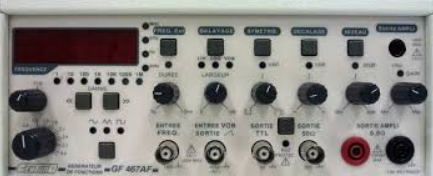 Un générateur basses fréquences (G.B.F.) permet de créer des signaux électriques périodiques de diverses fréquences et amplitudesDocument 2 : Le haut-parleur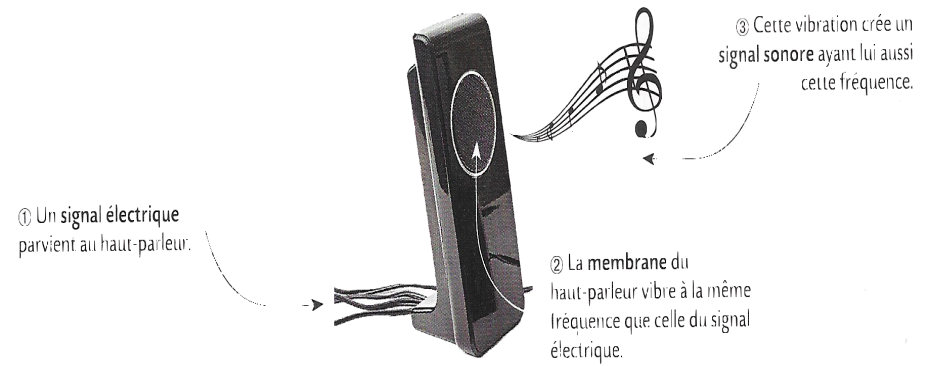 Un haut-parleur permet d’obtenir à partir d’un signal électrique de fréquence donnée, un signal sonore de même fréquenceDocument 3 : Le microphone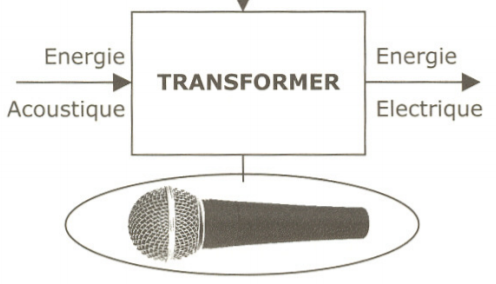 Un microphone permet d’obtenir à partir d’un signal sonore de fréquence donnée, un signal électrique de même fréquenceDocument 4 : La console d’acquisition SYSAM-CAMPUS utilisée avec le logiciel LATIS-PRO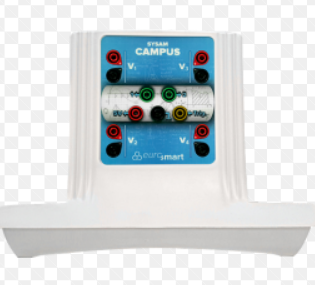 Elle permet d’obtenir, avec le logiciel LATIS-PRO, sur l’écran d’un ordinateur, le tracé d’une courbe correspondant à l’enregistrement d’un signal électrique.f (Hz)400500600700T (s)Document 5 : hauteur d’un son                     En physique, on dit que plus un son est aigu, plus il est haut.                     A l’inverse, on dit que plus un son est grave, moins il est haut (plus il est bas)Document 6 : le sonomètre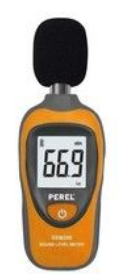 Un sonomètre mesure un niveau acoustique L exprimé en dBDocument 7 : Le son et ses dangers 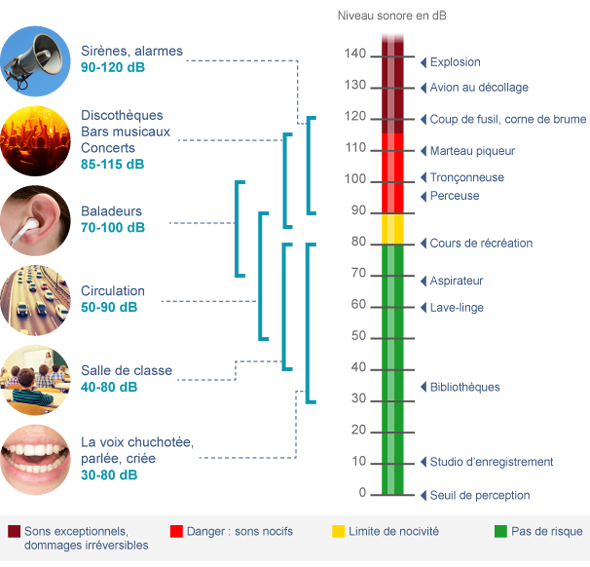 Document 8 : lien entre amplitude, intensité sonore I et niveau sonore L d’un son Sur le GBF, on joue sur une amplitude, mesurée sur l’écran par l’amplitude d’une tension électrique en V. Cette amplitude est directement liée à une grandeur physique appelée intensité sonore I exprimée en W.m-2.Notre perception auditive est caractérisée par un autre grandeur liée à l’intensité sonore, appelée niveau sonore L exprimé en dB.En effet, si par exemple deux instruments identiques jouent avec la même intensité :physiquement, I doublenous percevons une augmentation de 3 dB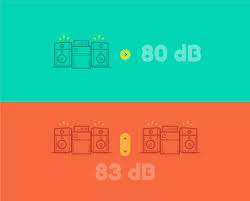 Document 9 : Signaux correspondant à un la 3 joué par un diapason (son pur)  et un la3 joué par  un violon (son complexe)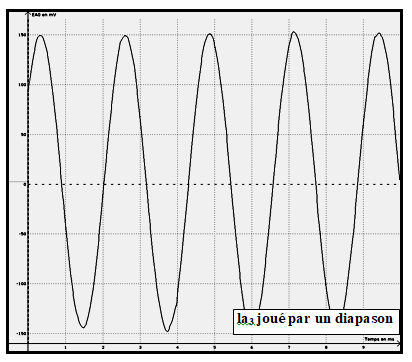 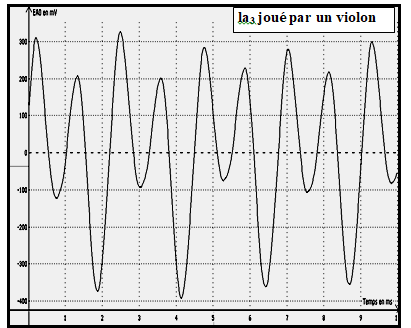 L’oreille humaine différencie les deux sons bien qu’ils aient la même fréquence car ils n’ont pas le même timbre.